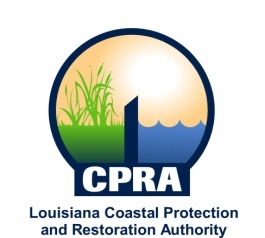 2013 Public MeetingsGarrett Graves, Chairman of the Coastal Protection and Restoration Authority, and Executive Assistant to Governor Bobby Jindal for Coastal Activities has announced the public meetings schedule for the Coastal Protection and Restoration Authority and the Governor’s Advisory Commission on Coastal Protection, Restoration and Conservation. Details on each meeting will be sent out at a later date.  The dates and locations of these meetings are subject to changeCPRAJanuary 22, 2013Lake Charles, LAFebruary 20, 2013Baton Rouge, LA March 27, 2013Morgan City, LAApril 17, 2013Baton Rouge, LAMay 15, 2013Baton Rouge, LAJune 19, 2013Baton Rouge, LAJuly 17, 2013Slidell, LAAugust 21, 2013Dulac, LASeptember 18, 2013New Orleans, LAOctober 16, 2013Baton Rouge, LADecember 3, 2013Baton Rouge, LAGovernor’s Advisory CommissionFebruary 26, 2013
New Orleans, LAApril 4, 2013Baton Rouge, LAJune 6, 2013Baton Rouge, LAAugust 7, 2013Abbeville, LAOctober 2, 2013Lafitte, LADecember 10, 2013New Orleans, LA